Приложение к постановлению администрациигорода Мурманска    от                №Карта-схема границ прилегающей территории1. Местоположение прилегающей территории (адресные ориентиры): город Мурманск, Ленинский административный округ, проспект              Героев-североморцев, в районе дома 104.2. Кадастровый номер объекта (при наличии), по отношению к которому устанавливается прилегающая территория: 51:20:0003006:31.3. Площадь прилегающей территории: 756 кв. м.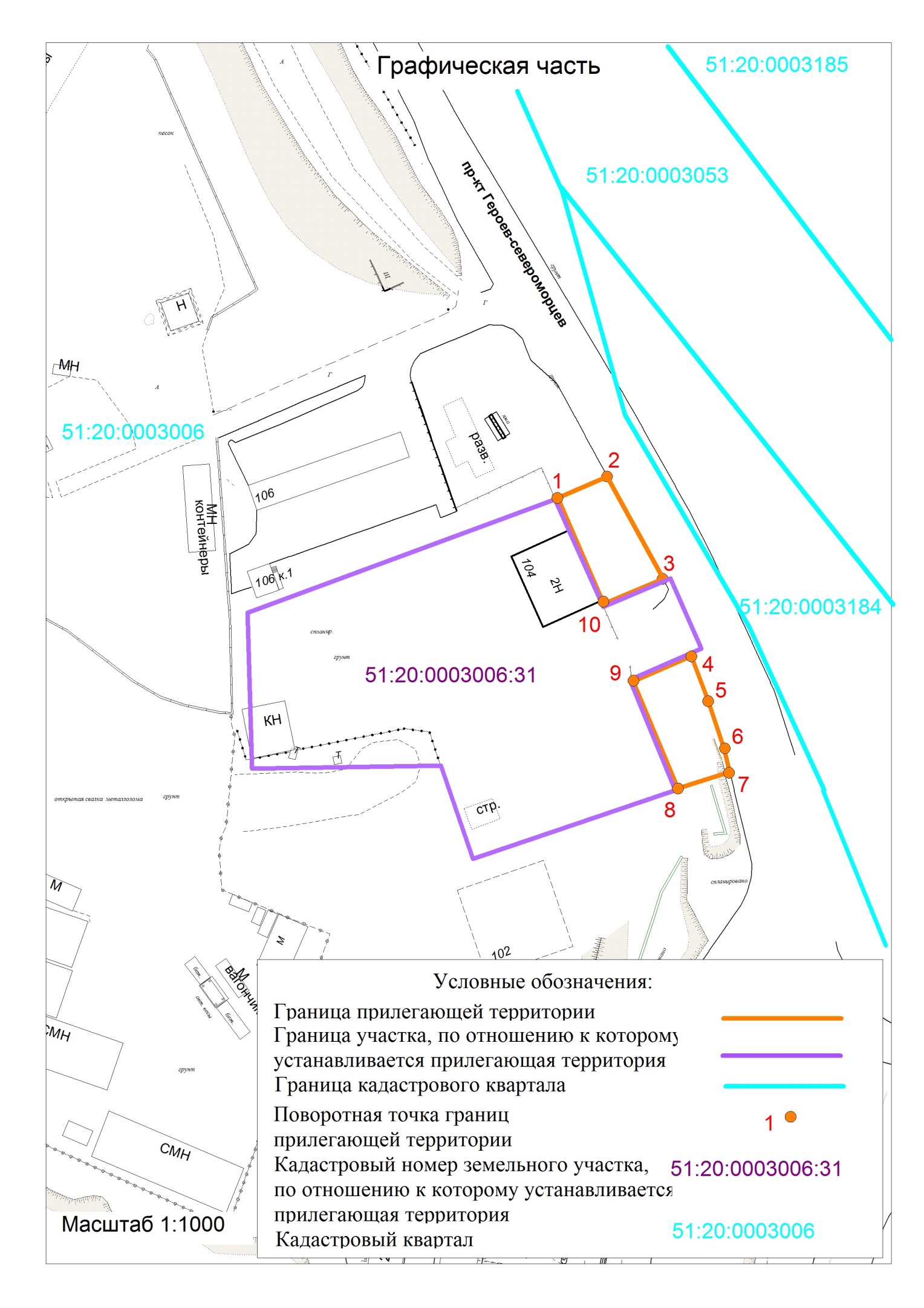 